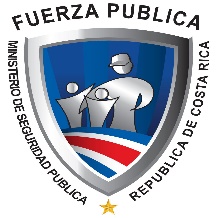 Comunicado de Prensa No. CP-0992-2017Lunes 10 de julio del 2017 Sujeto publicó mensaje por Concierto de Ariana GrandeExtranjero habría registrado cuatro movimientos desde el 2005Un extranjero de nacionalidad colombiana que fue detenido este domingo relacionado con una publicación en Facebook, en idioma árabe, relacionado con el concierto de Ariana Grande ingresó al país en el 2005 y reporta cuatro movimientos migratorios: en tres ocasiones en el 2005 y una en el 2016.Se trata de un colombiano de apellidos Caicedo Pelaéz con residencia permanente desde el 21 de julio del 2003.El domingo anterior fue allanada la casa de habitación de Caicedo y quedó a la orden del Ministerio Público.Por ello, de parte del Ministerio de Gobernación y Policía, estaremos a la espera de si se eleva o no a juicio y ver qué se determina para que a partir de ahí las autoridades de Migración que han participado activamente en el proceso de análisis consideren o no la aplicación del artículo 186 de la Ley de Migración y Extranjería, el cual indica que la persona que goce de permanencia legal deberá abandonar el país cuando sus actividades comprometen la paz, la seguridad pública, la tranquilidad o el orden público. El ministro de dicha cartera, Gustavo Mata hizo una llamada de atención para que quienes utilizan las redes sociales lo hagan de manera responsable, pues cualquier broma que atente contra la seguridad del Estado será investigada sin excepción y las personas deberán responder por ellas. / elaborado por Patricia Meléndez 2586-4074. Complejo Policial “Juan Rafael Mora Porras”Ministerio de Seguridad Pública
Oficina de Relaciones Públicas y PrensaTeléfonos: 2586-4072 y 2226-1669 Correo electrónico: prensa1@seguridadpublica.go.crWeb: www.seguridadpublica.go.cr